École : Saint-Louis, le ...Saint-Louis, le ...École : Madame la directrice, Monsieur le directeur de l’école …École : À Madame, Monsieur …Circonscription deSAINT LOUISÀ Madame, Monsieur …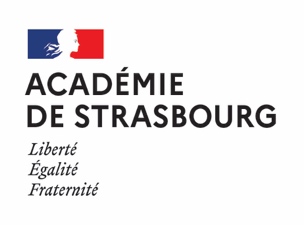 Objet : invitation à la réunion de l’équipe éducativeObjet : invitation à la réunion de l’équipe éducativeMadame, Monsieur,Personnes ou organismes invités : Les parents L’ (les) enseignant(s) : 
Mme, M. … Le psychologue scolaire : 
Mme, M. … L’enseignant spécialisé du RASED : Mme, M. … L’inspecteur de l'éducation nationale Le responsable du CMS (ou autre structure) L’éducateur L’orthophoniste Le médecin de santé scolaire  L’enseignant référent L’enseignant coordinateur ULIS…J’ai l’honneur de vous inviter à participer à la réunion de l’équipe éducative concernant l’élève :J’ai l’honneur de vous inviter à participer à la réunion de l’équipe éducative concernant l’élève :Personnes ou organismes invités : Les parents L’ (les) enseignant(s) : 
Mme, M. … Le psychologue scolaire : 
Mme, M. … L’enseignant spécialisé du RASED : Mme, M. … L’inspecteur de l'éducation nationale Le responsable du CMS (ou autre structure) L’éducateur L’orthophoniste Le médecin de santé scolaire  L’enseignant référent L’enseignant coordinateur ULIS…Prénom - nomné le …scolarisé(e) en classe de … (niveau)Classe de Mme, M. …Personnes ou organismes invités : Les parents L’ (les) enseignant(s) : 
Mme, M. … Le psychologue scolaire : 
Mme, M. … L’enseignant spécialisé du RASED : Mme, M. … L’inspecteur de l'éducation nationale Le responsable du CMS (ou autre structure) L’éducateur L’orthophoniste Le médecin de santé scolaire  L’enseignant référent L’enseignant coordinateur ULIS…Date : Lieu et salle : à partir de : (horaire)Personnes ou organismes invités : Les parents L’ (les) enseignant(s) : 
Mme, M. … Le psychologue scolaire : 
Mme, M. … L’enseignant spécialisé du RASED : Mme, M. … L’inspecteur de l'éducation nationale Le responsable du CMS (ou autre structure) L’éducateur L’orthophoniste Le médecin de santé scolaire  L’enseignant référent L’enseignant coordinateur ULIS…La réunion aura pour objet d’étudier la situation scolaire de l’enfant.Je remercie par avance chaque participant, dans le champ professionnel qui le concerne, de bien vouloir préparer cette réunion de travail.Le directeur, la directricePrénom, nomLa réunion aura pour objet d’étudier la situation scolaire de l’enfant.Je remercie par avance chaque participant, dans le champ professionnel qui le concerne, de bien vouloir préparer cette réunion de travail.Le directeur, la directricePrénom, nom